Masteravtale, Utøvende musikk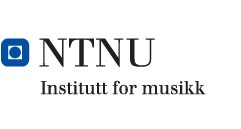 (se veiledning for hjelp til utfylling av avtalen)1. Studentens personalia2. Oppstart og planlagt avsluttende eksamen3. Progresjon
(Velg riktig alternativ)4. Utveksling5. Hovedinstrumentlærer/hovedemnelærer6. Veileder (dersom en annen en oppgitt i pkt 5)7. Fordypningsprosjekt og hovedinstrument8. Utfyllende beskrivelse av fordypningsprosjektet9. Valgemner (totalt 15 sp)(Oppgi kode og tittel på emnet/emnene, antall studiepoeng og semester)10. Masterkonserter/produksjoner(Beskriv prosjektene, planlagt tid, sted, dokumentasjon)11. Retningslinjer - rettigheter og plikter
Masteravtalen er en retningsgivende samarbeidsavtale mellom student, veileder og institutt med de rettigheter og plikter dette innebærer. Alle masterstudenter er pliktig til å underskrive avtale innen utgangen av første semester av masterstudiet. Studenter som ikke underskriver avtale kan miste studieretten. Masteravtalen skal følges opp hvert semester for å fange opp eventuelle behov for justeringer og endringer.Den avtalte studieprogresjonen skal ta utgangspunkt i normert studietid på to år, men kan avtales med inntil 50 % redusert studieprogresjon (jf. Utfyllende regel til 8 i NTNUs studieforskrift). Det innebærer at det kan avtales maksimal studietid på fire år for et masterstudium. Studenter som ikke fullfører masterstudiet innenfor denne rammen, mister studieretten på masterprogrammet, med mindre forsinkelsen er basert på gyldige grunner (sykdom, permisjoner og lignende, jf. 4, nr. 5, i NTNUs studieforskrift).Studenten er pliktig til å holde veileder og instituttet orientert om framdriften i masterstudiet. Permisjoner kan innvilges etter søknad fra studenten (jf. 7 i NTNUs studieforskrift). Masteravtalen skal justeres når permisjoner er innvilget eller andre gyldige forhold tilsier en forsinkelse i studieprogresjonen.Studenten har krav på inntil 20 t veiledning i arbeidet med oppsett av masteravtalen og utarbeiding av fordypningsplan. Denne rammen gjelder uavhengig av om gjennomføringen er beregnet å ta lengre tid enn normert.Veileder har et særlig ansvar for ågi råd om formulering og avgrensning av fordypningsretning og temadrøfte og vurdere mål, arbeidsmetoder gi råd vedr. valgemner, lærerønsker, samarbeidspartnere, dokumentasjonsform/produkt og ressursbehovholde seg orientert om progresjonen i studentens arbeid i henhold til masteravtalen og fordypningsplanenI løpet av tredje semester blir studenten fulgt opp med en midtveissamtale der hovedinstrumentlærer/veileder og studiekonsulent deltar. Samtalen skal ha fokus på progresjon og studentens opplevelse av hvordan det går med studiene. Samtalen skal også fange opp eventuelle problemer i veiledningsforholdet.Dersom veileder blir fraværende over en lengre periode grunnet forskningstermin, sykdom, reiser o.a., er instituttet ansvarlig for å oppnevne ny veileder dersom studenten ønsker det.Dersom veiledningsforholdet blir problematisk for en av partene, kan studenten eller veilederen be om å bli løst fra veiledningsavtalen. Instituttet oppnevner i så fall en ny veileder.Studenten har selv ansvar for å avtale veiledningstimer/undervisningstimer innenfor de rammer avtalen gir.Studenten plikter å bekrefte den nettbaserte utdanningsplanen på Studentweb hvert semester innen de frister som gjelder (p.t. 15.september for høstsemesteret og 15.februar for vårsemesteret).  Registrering forutsetter betalt semesteravgift.  
 Dersom studenten ikke overholder sine forpliktelser i henhold til pkt. 8 og 9 i denne avtalen, kan vedkommende fratas studieretten på masterstudiet (jf. Kollegievedtak 86/98, pkt. G). Studenten skal i så tilfelle først få melding fra instituttet slik at vedkommende gis mulighet til selv å si opp studieplassen, eller til å rette opp det forhold som tilsier at forpliktelsene i avtalen er brutt. □ Jeg bekrefter at jeg har lest og er kjent med studieplanen for masterprogrammet i utøvende musikk samt retningslinjene for mine retttigheter og plikter.NTNU, Institutt for musikk, Trondheim, ________________________________________________               __________________________                _______________________student					veileder				      instituttlederDato:Etternavn, fornavn:Fødselsdato:Semesteradresse:E-post:Oppstartsemester:Planlagt avsluttende eksamen:Jeg studerer heltid:Jeg studerer deltid (oppgi prosentandel og årsak):Jeg planlegger utveksling:(Kort beskrivelse, tidsrom, sted, evt. lærer)Tema for kunstnerisk/vitenskapelig fordypning:Instrument (el. tilsvarende):Nærmere om fordypningsprosjektet, framdriftsplan og arbeidsmetoder (litteratur, deltakelse på masterclass/workshops/delprosjekter, studieturer, medmusikere etc):prosjekt, 3. semester, Obligatorisk masterkonsert i Kunstnerisk/vitenskapelig fordypning:prosjekt, 4. semester, Avsluttende eksamenskonsert i Kunstnerisk/vitenskapelig fordypning: